26 октября 2016 годаИгровой трениг«Ребенок в едином пространстве развития «семья-детский сад-начальная школа» в контексте ФГОС»Федеральный государственный стандарт направлен на«обеспечение психолого-педагогической поддержки семьи и повышение компетентности родителей (законных представителей) в вопросах развития и образования, охраны и укрепления здоровья детей»(ФГОС ДО гл. 1.6 п.9)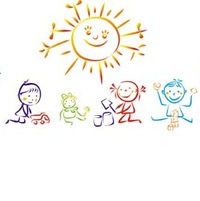 142281Московская область,город Протвино, улица Ленина, дом 36.Телефон: 8 (4967) 744531E-mail: prokapelka@yandex.ruСайт: http//дс-капелька.рфОтдел образования Администрации города ПротвиноГородское методическое объединение воспитателейИгровой тренинг«Ребенок в едином пространстве развития «семья-детский сад-начальная школа» в контексте ФГОС»Дата проведения:    26 октября 2016 годаВремя проведения: 9.00 – 11.00Место проведения:г. Протвино, ул. Ленина, д. 36МАДОУ «Детский сад  № 11 «Капелька»Время ПомещенияМАДОУ д/с №11 «Капелька»Ответственный Форма работы. Тема8.45 – 9.00Фойе  По поручениюВстреча и регистрация родителей, воспитателей, учителей начальных классов  9.00 – 9.15Музыкальный залЗаместитель заведующегопо ВМР Черных И.Е.Игра «Интервью»Открытие игрового тренинга9.20 -9.45Художественная студияПедагог-психолог Стрюкова О.Н.«Точки общения»Психологическая игра на коммуникативное развитие9.20 -9.45Спортивный залУчителя-логопеды Покровская О.Б., Галкина О.Н., Солдатова Н.Н.«Звуковая дорожка»   Мастер-класс по речевым и настольным играм  9.20 -9.45Музыкальный залМузыкальные руководители Кривова М.М., Зенкина Е.Н., Пантелеева О.Б.«Танцуем. Слушаем. Поём»Игровой тренинг на развитие музыкально-творческих способностей9.50 – 10.15Зал ПФТВоспитатель Васина Н.В.«В школу – с радостью»Мастер-класс для родителей по психофизической тренировке  9.50 – 10.15Художественная студияПедагог дополнительного образованияСемёнова Е.В.«Цветные сны» Мастер-класс по рисованию нетрадиционными техниками  9.50 – 10.15Музыкальный залМногодетная мама, православный психологЖукова Е.А.«Особенности детско-родительских отношений в многодетной семье» Из опыта многодетной мамы10.20 – 10.40Музыкальный залЗаместитель заведующего по ВМР Черных И.Е.Игра «Пространство сплетения»Подведение итогов игрового тренинга